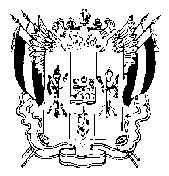 ТЕРРИТОРИАЛЬНАЯ ИЗБИРАТЕЛЬНАЯ КОМИССИЯЖЕЛЕЗНОДОРОЖНОГО    РАЙОНА  Г. РОСТОВА-НА-ДОНУ_________________________________________________________________ПОСТАНОВЛЕНИЕ10 февраля 2020 г.                                                        	         		 № 99-3г. Ростов-на-ДонуО внесении изменений в постановление Территориальная избирательная комиссия Железнодорожного района города Ростова-на-Дону  от 28.05.2018 № 55-12В связи с заключением брака (свидетельство о заключении брака от 14.05.2019 года № III-АН 511304) и изменением фамилии членом участковой  избирательной комиссии избирательного участка, участка референдума № 1751 Железнодорожного района города Ростова-на-Дону  Жучковой М.А., Территориальная избирательная комиссия Железнодорожного района города Ростова-на-Дону ПОСТАНОВЛЯЕТ:1. В пункте девятом приложения к постановлению Территориальная избирательная комиссия Железнодорожного района города Ростова-на-Дону  от 28.05.2018 № 55-12 «О формировании участковой комиссии избирательного участка, участка референдума № 1751» слово «Жучкова» заменить словом «Чапалаева». 2. Направить настоящее постановление в участковую избирательную комиссию избирательного участка, участка референдума № 1751.3. Контроль за исполнением данного постановления возложить на секретаря Территориальной избирательной комиссии Железнодорожного района г. Ростова-на-Дону Л.Н. Христюченко.Председатель комиссии                                 			    А.А.ГоворковаСекретарь комиссии    						        Л.Н. Христюченко